Война - это горе. Сколько людей погибло на войне! Сколько женщин потеряло своих сыновей и мужей! Сколько стихов и рассказов было написано о войне! И до сих пор поэты и писатели, которые даже не были на войне, пишут замечательные произведения о тех страшных днях.В этом году исполняется 68 лет, как мы победили в Великой Отечественной войне. И я думаю, что мы должны гордиться нашими русскими солдатами, их выдержкой и храбростью, проявленной в этой схватке.Мальчики втайне от родителей сбегали на войну. И именно потому, что все мужчины хотели защищать свою родину, мы победили в этой жестокой войне. И когда я смотрю кино про войну, я вижу страдание и боль матерей, сестер и дочерей. Вижу их слёзы, когда они провожали мужчин на войну. Я вижу мужчин, которые, не задумываясь, шли защищать родину. Вижу их мужество и храбрость.И пока живут такие люди, которые готовы защищать свою родину, не щадя себя, Россия будет непобедима.Война коснулась и моей семьи. Мой прадедушка Ковалёв Пётр Фёдорович прошел всю войну. Там он был артиллеристом, разведчиком, а потом пехотинцем. Хоть он и получил ранение, но прадед не сдался. Он получил много медалей: «За оборону Москвы», «За взятие Кёнигсберга», «За взятие Берлина», «Орден Красной звезды» и «Орден Отечественной войны».Я горжусь своим прадедом. Он хотел, чтобы его дети, внуки и даже правнуки жили в свободной стране.                             Стенчина Лолита, ученица 10 «А» класса2013 г.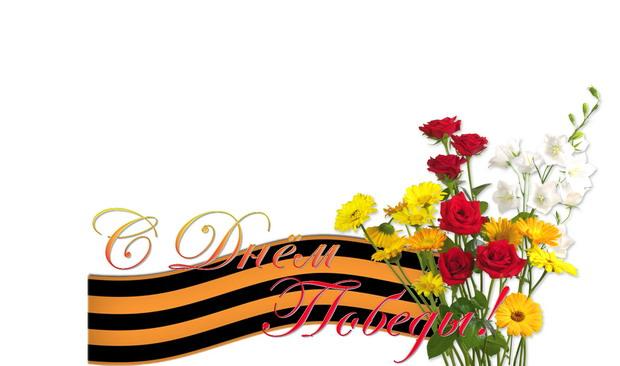 